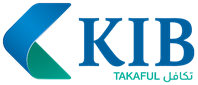 Road Transport Operators Proposal Form1. GENERAL INFORMATIONName of Insured___________________________________________________________________Main Address______________________________________________________________________Telephone_________________________________________________________________________Fax_______________________________________________________________________________E-mail____________________________________________________________________________Website___________________________________________________________________________Other addresses/locations____________________________________________________________Year of formation Number of Employees: Full Time________________________________________Part Time__________________________________________________________________________Directors/Officers/Partners____________________________________________________________2 INFORMATION ABOUT YOUR OPERATIONSa) What are your Annual Gross Freight Receipts (AGFR) for:__________________________________Currency AGFRNext Year (estimate)	____________________________________________________________Current Year_______________________________________________________________________Last Year___________________________________________________________________________Two Years Ago______________________________________________________________________b) Number of trucks:_________________________________________________________________Number of trailers:__________________________________________________________________c) Please indicate % of your AGFR derived from:Own OperationsSub-ContractingTotal 100%Road Transport Operators Proposal Form 2 2d) Please complete the following table to indicate classes of goods carried:% AGFRGeneral Cargo Y / NTemperature Controlled Cargo Y / NProject Cargo Y / NBulk Cargo Y / NDangerous Cargo (IMDG) Y / NChemicals/Oils Y / NProcessed tobacco (incl. cigars/cigarettes) Y / NPersonal Effects Y / NBottled Beverages/Spirits Y / NCD/PC/Computer Games/DVD/Laptops, etc Y / NMobile Phones/Cell Phones, etc Y / NOther High Value Goods – please specify Y / Ne) Do you own or operate a warehouse(s)? Y / NIf YES, please complete questionnaire for warehouse operators.3 GEOGRAPHICAL AREAS OF OPERATIONPlease indicate as a % of your AGFR the countries/areas you operate in:_________________________________________________________________________________________________________4 YOUR TRADING CONDITIONSa) Please advise which of the following you issue and provide a copy of same:Trading Conditions of Professional Association Y / NOwn Trading Conditions Y / NCMR-Consignment Note Y / NOther Y / Nb) When sub-contracting, do you check the insurance arrangements of your sub-contractors?Y / Nc) When sub-contracting, do you ensure that the sub-contractors do not trade under moreRestrictive contract terms? Y / NRoad Transport Operators Proposal Form 3 35 ADDITIONAL RISK INFORMATIONa) Do you have systematic checks on all new drivers? Y / Nb) Do you have a disciplinary procedure for bad drivers? Y / Nc) Do you have incentives for good drivers? Y / Nd) Do you have a written manual with standard procedures for all drivers? Y / Ne) If you transport dangerous goods, are drivers properly qualified and trained? Y / Nf) Are all vehicles fitted with cautionary/anti-theft devices? Y / Ng) Do you have specific procedures for carrying high valued goods? Y / NIf yes, please specify:h) If you transport temperature controlled goods, do you sub-contract themaintenance of the equipment? Y / Ni) Do you truck third party equipment (trailers/containers)? Y / Nj) Do you park laden trucks/trailers always in a secured parking? Y / N6 INFORMATION ON YOUR INSURANCE HISTORYFor the last three years, please indicate your broker and insurance company:Current BrokerBroker, last yearBroker, 2 years previousCurrent InsurerInsurer, last yearInsurer, 2 years previousHas Any Insurer:i. Ever cancelled your insurance? Y / Nii. Refused to renew any aspect of your insurances? Y / Niii. Declined to insure any aspect of your insurances? Y / NIf you have answered YES to any of the above, please provide us with some details:Road Transport Operators Proposal Form 4 47 YOUR CLAIMS HISTORYPlease provide your claims record for the last 5 years. Figures entered should be from the groundup, i.e. without application of your excess/deductible at the time.Year Paid USD Outstanding USD Total USDCurrentLess oneLess twoLess threeLess fourPlease detail any claim over USD 10,000 as follows:D.O.L.* Details of Claim Paid USD O/S USD Fees USD Total USD* Date of Loss8 YOUR INSURANCE REQUIREMENTSCurrency AmountPlease indicate the limit you requirePlease indicate the deductible you require9 ANY OTHER INFORMATIONPlease detail any further information that may be material to the risk. Please feel free to attachany additional sheets and information.10 DECLARATIONWe declare that the information and answers given in this form are true to the best of our knowledgeand belief and that we have not mis-stated or suppressed any material facts that might influenceNavigators’ assessment of the risk. We also understand that completion of this form does not bindeither Navigators or ourselves to accept this insurance but, if terms are agreed, it will form part ofour contract with you.Signed: Position:Date: